All Pinked Out Parade, Trail Ride, Lunch, Raffles, Silent Auction & Prizes to Raise Funds for THE RED DEVILS as they provide life-enhancing services to Breast Cancer patients and their families while under-going treatment.2024 SADDLIN’ UP FOR BREAST CANCERSeptember 21, 2024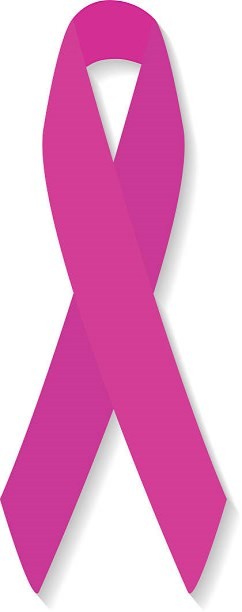 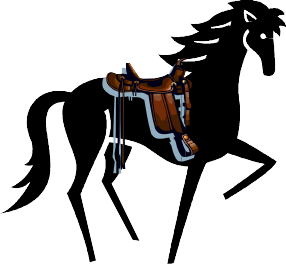 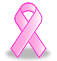 Camp ReservationTuckahoe Equestrian Center 619 Crouse Mill Road	Queen Anne, Md On site CAMPING RESERVATION ... We have a limited number of pipe corrals, inside stalls, hi-lines, electric hook-ups and unlimited field camping available. You may bring your own portable corrals. Water hook-upsare not available for trailers, but spigots are scattered around the barn and ring. Clean porta-pots provided. Friendly DOGS are welcome on siteas long as they are secured with a leash or pen and kept from becoming a nuisance to others. Do not take your dog into the Clubhouse, picnic area, or unleashed onto the trails . Quiet generators are welcome with respect for your neighbor. Stalls must be bedded (not provided), stripped & swept before leaving. All horse accommodations & camp sites must be cleaned of trash, manure, bedding and hay. Bring your own buckets and cleaning equipment. Everyone is expected to follow all State, County, and DNR Covid-19 guidelines.Registration for the trail ride and festivities can be done in advance or on site with a separate form that you can find on line at https:// www.tuckahoeequestriancenter.com/events	Raffle tickets for great prizes can be purchased in advance or on site as well.Name(s) 	Date	Cell Phone	Email	Date, Number and State of Negative Coggins	please include a copy Is there someone you wish to camp next to if possible		Arriving Friday	 Saturday		Leaving Saturday	Sunday	 = =		Number of nights	YES, I would like to join others for a Friday Supper Social at $5 per person…	$	included	30 amp electric $12/nite with hi-line poles $			Bringing own corral (no charge)	Using own generator		will use the hi-line at my 30 amp siteTOTAL DUE $	 Please make checks payable to TEC Saddlin’ Up and mail to: J.Cowan / TEC Camp at 1218 Sunrise Beach Rd Crownsville, Md 21032 FMI 410-215-4979 / jacquiecowan@comcast.net...Refunds will not be made for no-shows, shortened stays, or inclement weather unless the event is cancelled by the organizer.I acknowledge and accept that TEC and the State of Maryland will not be held liable for any property damage, personal injury, or loss incurred during the use of TEC facilities and/or property. The information above is true and correct to the best of my ability. Please note, due to Covid-19, my participation is voluntary on my part. TEC and the State of Maryland will not be held responsible for any illness, hospital visit/stay, or injury from this infectious disease.Signed	Date	 Signed	Date	All Participants must sign. Parents or Guardians sign for those under the age of 18Camp Request:Horse Request:	Field camp x $5/nite$		Interior stall x $10/nite$		20 amp Electric x $8/nite (no AC)$		Pipe Corral x $10/nite$	